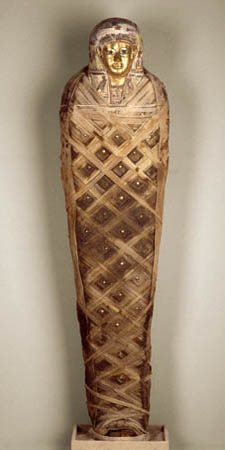 FIRST FUNERAL ITEM 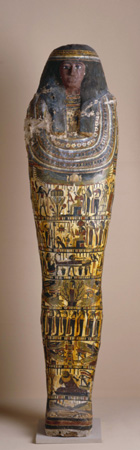 The mummy case image OR mummy cartoonage 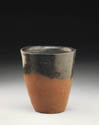 The black-toped pot  New Year's Gift Bottle 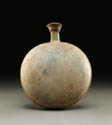 